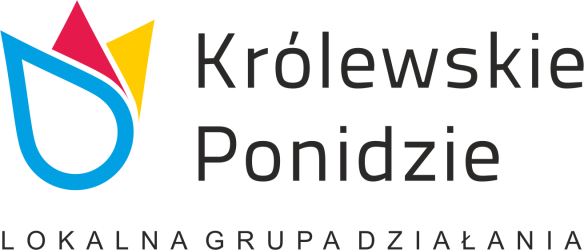 ……………………………Pieczątka oferenta ...........................................Miejscowość, dataFORMULARZ OFERTOWYDo  „Lokalna Grupa Działania          Królewskie Ponidzie”ul. Grotta 3,     28-100 Busko-Zdrój Fax: /41/ 3787177E-mail: biuro@krolewskieponidzie.pl  Odpowiadając na zapytanie ofertowe dotyczące zamówienia składamy ofertę  następującej treści:Część 1:Wartość brutto cześć 1 (z podatkiem VAT) Słownie: ......................................................................................................................................................................................................................................................................................... złCześć 2:Wartość brutto część 2 (z podatkiem VAT) .........................................................................................................................................................................................................................................................................................złPrzyjmujemy do realizacji postawione przez zamawiającego, w zapytaniu ofertowym, warunki. Oświadczamy, że firma jest płatnikiem podatku VAT o numerze identyfikacyjnym                   NIP  .........................Do oferty na część 1 koniecznym jest dołączanie kosztorysu ofertowego stanowiącego podstawę wyceny części 1. ....................................................podpis osoby upoważnionejZakres przedmiotu zamówienia obejmuje: Część 1 – „Zagospodarowanie terenu rekreacyjnego nad Nidą w msc. Nowy Korczyn” Cześć 2 – „Zakup zestawu kajaków, kamizelek i wioseł z przyczepką do przystani w Nowym Korczynie” realizowany w ramach projektu pn. „Świętokrzyska Wspólna i Aktywna Turystyka” w ramach Europejskiego Funduszu Rolnego na rzecz Rozwoju Obszarów Wiejskich, działanie 19 Wsparcie dla rozwoju lokalnego w ramach inicjatywy LEADER, Poddziałanie 19.3 Przygotowanie i realizacja działań w zakresie współpracy z lokalną grupą działania objętego Programem Rozwoju Obszarów Wiejskich na lata 2014- 2020. (wpisać przedmiot zamówienia)L.p.NazwajednostkailośćCena jednostkowa nettoWartość nettoWartość brutto1.Zagospodarowanie terenu rekreacyjnego nad Nidą w msc. Nowy Korczynkomplet1L.p.NazwajednostkailośćCena jednostkowa nettoWartość nettoWartość brutto1.Kajak 1-osobowyszt.22.Kajak 2-osobowyszt. 43.Kajak 3-osobowyszt. 24.Kajak 3-osobowy typu canu/canoeszt. 25.Kamizelka asekuracyjna dla dorosłych szt. 176.Kamizelka ratunkowa dla dzieci szt. 57.Wiosłoszt. 188.Pagai szt. 49.Przyczepa do transportu 10 szt. kajakówszt. 1RAZEMRAZEMRAZEMRAZEMRAZEM